Agenda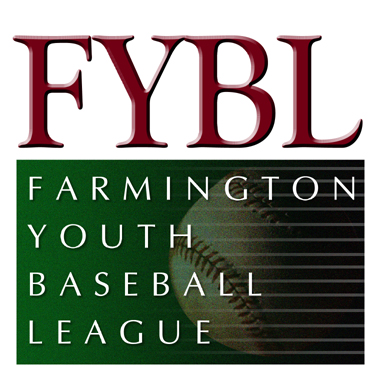 Secretary’s Report –acceptance of  meeting minutesTreasurer’s reportCommittee ReportsRegistration-Byron FrankMarketing- Frank AlbertFields and Facilities-  Mike MalarioFund Raising- Mike Mihalek/Vin BerginUniforms and Equipment- Mike MihalekBig Diamond – Gerard RoyTryouts – Doug CanedayGrouten Donation – Kathy WolknerClinics and Coaching – Tom Engle/Dave ConradUmpire-in-Chief – Terry O’Brien –Rule changes 2014Any othersOld Business Wine tastingBylaw ChangeWorkers Comp – Policy to be renewedDistrict 5 info-   March 19-23 in Softball Coaches Clinic March 8 – one manager or coach ASAP plan is due March 13 – Item #15 write in “uploaded to LL website”District 6 is now in Section 1, New District 12 is added (Sec 2) eastern part of the stateSoftball inter-league meeting March 6Tournament fees- $1 to $3.00 and cap was removed.  $400 to $1500 all other fees stay the same.Commissioner ReportsBig Diamond –Gerard RoySoftball – Tony SardilliAmerican – Dave Conrad – Waiver ?National – Mike Malario/Chris CaccamoAAA – Tim MacKenzie – Rule bookAA- Byron Frank / John TruhanT-Ball – Byron Frank/John Truhan New Business-  American League Manager selectionAny other new businessNext Meeting – at  Police Station at  